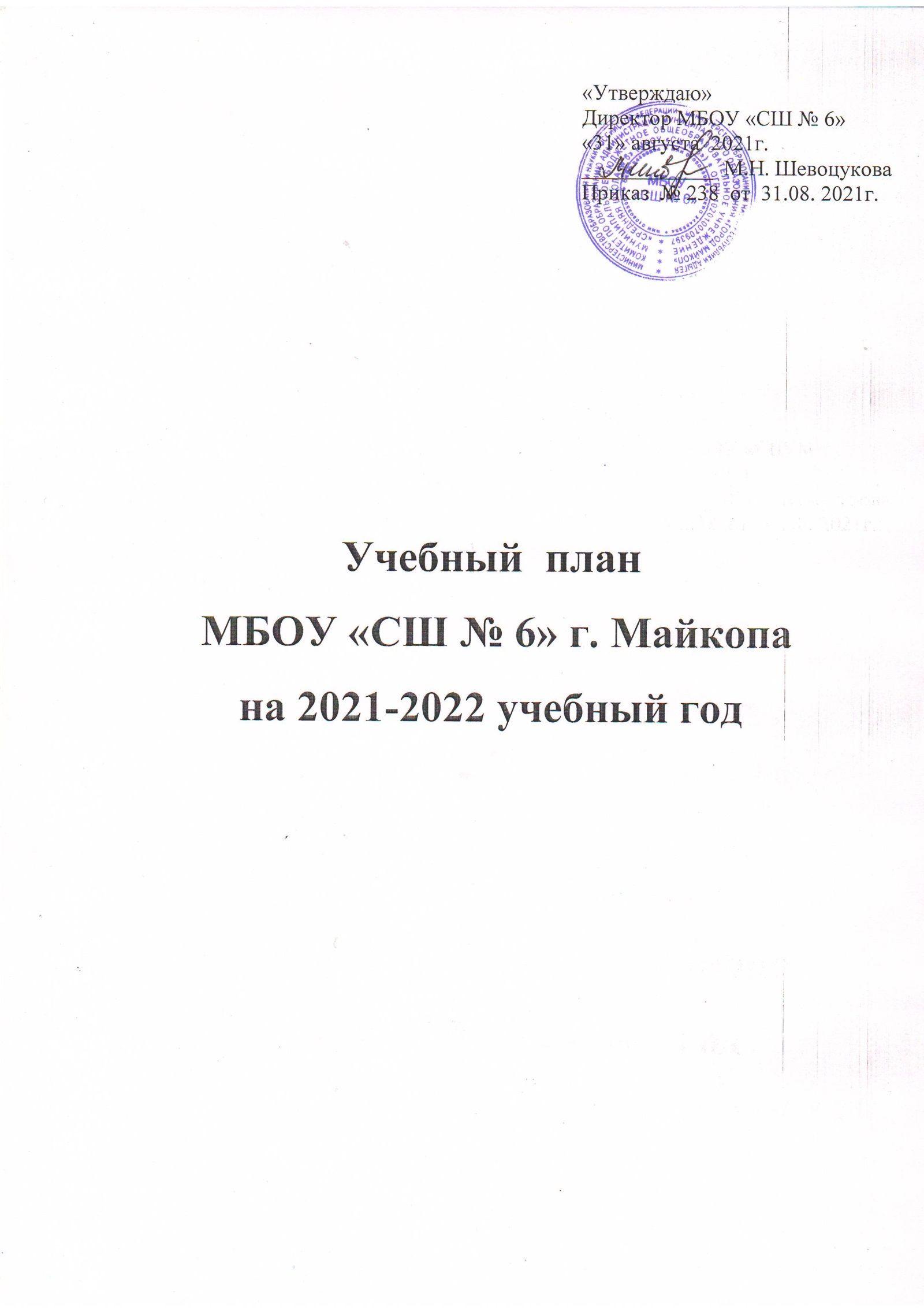 Учебный план МБОУ «СШ № 6», реализующий основную общеобразовательную программу начального общего образованияс русским языком обучения на 2021-2022 учебный годУчебный план МБОУ «СШ № 6», реализующий адаптированную основную общеобразовательную программу начального общего образования  для обучающихся с ОВЗ с ЗПР вариант 7.2 с русским языком обучения на 2021-2022 учебный годУчебный план МБОУ «СШ № 6», реализующий основную общеобразовательную программу основного общего образованияс русским языком обучения на 2021-2022 учебный год Учебный план МБОУ «СШ № 6», реализующий  адаптированную  основную общеобразовательную программу основного общего образования для обучающихся  с ЗПР вариант 7.2 с русским языком обучения на 2021-2022 учебный год Предметные областиПредметные областиУчебные предметыКоличество часов в неделюКоличество часов в неделюКоличество часов в неделюКоличество часов в неделюВсегоПредметные областиПредметные областиУчебные предметы1а2а3а4а4Обязательная частьОбязательная частьОбязательная частьОбязательная частьОбязательная частьОбязательная частьОбязательная частьОбязательная частьРусский язык и литературное чтениеРусский язык и литературное чтениеРусский язык544417Русский язык и литературное чтениеРусский язык и литературное чтениеЛитературное  чтение433212Родной язык и литературное чтение на родном языкеРодной язык и литературное чтение на родном языкеРодной (русский/адыгейский) язык-0,50,50,51,5Родной язык и литературное чтение на родном языкеРодной язык и литературное чтение на родном языкеЛитературное чтение на русском языке/ на адыгейском языке-0,50,50,51,5Иностранный языкИностранный языкИностранный язык (английский)-2226Математика и информатикаМатематика и информатикаМатематика444416Обществознание и естествознание (окружающий мир)Обществознание и естествознание (окружающий мир)Окружающий мир 22228ИскусствоИскусствоМузыка11114ИскусствоИскусствоИзобразительное искусство11114Физическая культураФизическая культураФизкультура333312ТехнологияТехнологияТехнология /Адыгейский язык11114Основы религиозных культур и светской этикиОсновы религиозных культур и светской этикиОсновы религиозных культур и светской этики11Часть, формируемая участниками образовательных отношенийЧасть, формируемая участниками образовательных отношенийЧасть, формируемая участниками образовательных отношенийЧасть, формируемая участниками образовательных отношенийЧасть, формируемая участниками образовательных отношенийЧасть, формируемая участниками образовательных отношенийЧасть, формируемая участниками образовательных отношенийЧасть, формируемая участниками образовательных отношенийРегиональные особенности содержания образования: Адыгейский язык/Адыгейская литература (на русском языке) (изучается один из предметов по выбору обучающихся)Региональные особенности содержания образования: Адыгейский язык/Адыгейская литература (на русском языке) (изучается один из предметов по выбору обучающихся)Региональные особенности содержания образования: Адыгейский язык/Адыгейская литература (на русском языке) (изучается один из предметов по выбору обучающихся)Адыгейский язык /адыгейская литератураАдыгейский язык /адыгейская литератураАдыгейский язык /адыгейская литература-1113Предельно допустимая (максимальная) аудиторная учебная нагрузка при 5-дневной учебной нагрузкеПредельно допустимая (максимальная) аудиторная учебная нагрузка при 5-дневной учебной нагрузкеПредельно допустимая (максимальная) аудиторная учебная нагрузка при 5-дневной учебной нагрузке2123232390Внеурочная деятельность  (включая коррекционно-развивающую область):Внеурочная деятельность  (включая коррекционно-развивающую область):Внеурочная деятельность  (включая коррекционно-развивающую область):555520НаправленияСпортивно-оздоровительноеПутешествие по тропе здоровья11114НаправленияДуховно-нравственноеЯ читаю о Родине11114НаправленияСоциальное Я познаю мир11114НаправленияОбщеинтеллектуальное Развитие познавательных способностей. Умники и умницы1113НаправленияОбщеинтеллектуальное Родной  (русский) язык/литературное чтение на русском языке11НаправленияОбщекультурное Город мастеров11114Допустимый объем финансированияДопустимый объем финансированияДопустимый объем финансирования26282828110Предметные областиПредметные областиУчебные предметыКоличество часов в неделюКоличество часов в неделюКоличество часов в неделюКоличество часов в неделюКоличество часов в неделюВсегоПредметные областиПредметные областиУчебные предметы1б1б (доп.)1б (доп.)3б3в4Обязательная частьОбязательная частьОбязательная частьОбязательная частьОбязательная частьОбязательная частьОбязательная частьОбязательная частьОбязательная частьРусский язык и литературное чтениеРусский язык и литературное чтениеРусский язык5544418Русский язык и литературное чтениеРусский язык и литературное чтениеЛитературное  чтение4444416Родной язык и литературное чтение на родном языкеРодной язык и литературное чтение на родном языкеРодной (русский/адыгейский) язык--0,50,50,51Родной язык и литературное чтение на родном языкеРодной язык и литературное чтение на родном языкеЛитературное чтение на русском языке/ на адыгейском языке--0,50,50,51Иностранный языкИностранный языкИностранный язык (английский)--1112Математика и информатикаМатематика и информатикаМатематика4444416Обществознание и естествознание (окружающий мир)Обществознание и естествознание (окружающий мир)Окружающий мир 222228ИскусствоИскусствоМузыка111114ИскусствоИскусствоИзобразительное искусство111114Физическая культураФизическая культураФизкультура3333312ТехнологияТехнологияТехнология /Адыгейский язык111114Часть, формируемая участниками образовательных отношенийЧасть, формируемая участниками образовательных отношенийЧасть, формируемая участниками образовательных отношенийЧасть, формируемая участниками образовательных отношенийЧасть, формируемая участниками образовательных отношенийЧасть, формируемая участниками образовательных отношенийЧасть, формируемая участниками образовательных отношенийЧасть, формируемая участниками образовательных отношенийЧасть, формируемая участниками образовательных отношенийМатематика Математика Математика 1112Предельно допустимая (максимальная) аудиторная учебная нагрузка при 5-дневной учебной нагрузкеПредельно допустимая (максимальная) аудиторная учебная нагрузка при 5-дневной учебной нагрузкеПредельно допустимая (максимальная) аудиторная учебная нагрузка при 5-дневной учебной нагрузке212123232388Внеурочная деятельность  (включая коррекционно-развивающую область):Внеурочная деятельность  (включая коррекционно-развивающую область):Внеурочная деятельность  (включая коррекционно-развивающую область):101010101040Коррекционно-развивающие занятия:Коррекционно-развивающие занятия:Коррекционно-развивающие занятия:Логопедические занятияЛогопедические занятияЛогопедические занятия3333312Психокоррекционные  занятияПсихокоррекционные  занятияПсихокоррекционные  занятия3333312Ритмика Ритмика Ритмика 111114НаправленияСпортивно-оздоровительноеПутешествие по тропе здоровья111114НаправленияДуховно-нравственноеЯ читаю о Родине111114НаправленияСоциальное Я познаю мир1112НаправленияОбщеинтеллектуальное Родной  (русский) язык/литературное чтение на русском языке112НаправленияОбщекультурное Город мастеров------Допустимый объем финансированияДопустимый объем финансированияДопустимый объем финансирования3131333333128Предметные областиПредметные областиУчебные предметыУчебные предметыКоличество часов в неделюКоличество часов в неделюКоличество часов в неделюКоличество часов в неделюКоличество часов в неделюКоличество часов в неделюКоличество часов в неделюКоличество часов в неделюКоличество часов в неделюВсегоПредметные областиПредметные областиУчебные предметыУчебные предметы5а6а7а7б7в8а9а9б9вВсегоОбязательная частьОбязательная частьОбязательная частьОбязательная частьОбязательная частьОбязательная частьОбязательная частьОбязательная частьОбязательная частьОбязательная частьОбязательная частьОбязательная частьОбязательная частьРусский язык и литератураРусский язык и литератураРусский языкРусский язык56444333335Русский язык и литератураРусский язык и литератураЛитератураЛитература33222233323Родной язык и родная литература на родном языкеРодной язык и родная литература на родном языкеРодной (русский/адыгейский) языкРодной (русский/адыгейский) язык0,50,50,50,50,50,50,50,50,54,5Родной язык и родная литература на родном языкеРодной язык и родная литература на родном языкеРодная  (русская/адыгейская) литератураРодная  (русская/адыгейская) литература0,50,50,50,50,50,50,50,50,54,5Иностранный языкИностранный языкИностранный язык  (английский)Иностранный язык  (английский)33333333327Математика и информатикаМатематика и информатикаМатематикаМатематика5510Математика и информатикаМатематика и информатикаАлгебраАлгебра333333321Математика и информатикаМатематика и информатикаГеометрияГеометрия222222214Математика и информатикаМатематика и информатикаИнформатикаИнформатика11111117Общественно-научные предметыОбщественно-научные предметыИстория России. Всеобщая историяИстория России. Всеобщая история22222233321Общественно-научные предметыОбщественно-научные предметыОбществознание Обществознание 111111118Общественно-научные предметыОбщественно-научные предметыГеография География 11222222216Естественно-научные предметыЕстественно-научные предметыБиология Биология 11222222216Естественно-научные предметыЕстественно-научные предметыФизика Физика 222233317Естественно-научные предметыЕстественно-научные предметыХимия Химия 22228ИскусствоИскусствоМузыкаМузыка1111116ИскусствоИскусствоИЗОИЗО111115Физическая культура и Основы безопасности жизнедеятельностиФизическая культура и Основы безопасности жизнедеятельностиФизкультураФизкультура22222222218Физическая культура и Основы безопасности жизнедеятельностиФизическая культура и Основы безопасности жизнедеятельностиОБЖОБЖ11111117ТехнологияТехнологияТехнология Технология 2211118ИТОГО:ИТОГО:ИТОГО:ИТОГО:272931313131323232276Часть, формируемая участниками образовательных  отношенийЧасть, формируемая участниками образовательных  отношенийЧасть, формируемая участниками образовательных  отношенийЧасть, формируемая участниками образовательных  отношенийЧасть, формируемая участниками образовательных  отношенийЧасть, формируемая участниками образовательных  отношенийЧасть, формируемая участниками образовательных  отношенийЧасть, формируемая участниками образовательных  отношенийЧасть, формируемая участниками образовательных  отношенийЧасть, формируемая участниками образовательных  отношенийЧасть, формируемая участниками образовательных  отношенийЧасть, формируемая участниками образовательных  отношенийЧасть, формируемая участниками образовательных  отношенийРегиональные особенности содержания образования: Адыгейский язык/Адыгейская литература (на русском языке) Региональные особенности содержания образования: Адыгейский язык/Адыгейская литература (на русском языке) Региональные особенности содержания образования: Адыгейский язык/Адыгейская литература (на русском языке) Региональные особенности содержания образования: Адыгейский язык/Адыгейская литература (на русском языке) Адыгейский язык /адыгейская литератураАдыгейский язык /адыгейская литератураАдыгейский язык /адыгейская литератураАдыгейский язык /адыгейская литература1111111119Индивидуальные потребности обучающихся:Основы духовно-нравственной культуры народов РоссииИндивидуальные потребности обучающихся:Основы духовно-нравственной культуры народов РоссииИндивидуальные потребности обучающихся:Основы духовно-нравственной культуры народов РоссииИндивидуальные потребности обучающихся:Основы духовно-нравственной культуры народов России11АлгебраАлгебраАлгебраАлгебра11Предельно допустимая (максимальная) аудиторная учебная нагрузка при 5-дневной учебной нагрузкеПредельно допустимая (максимальная) аудиторная учебная нагрузка при 5-дневной учебной нагрузкеПредельно допустимая (максимальная) аудиторная учебная нагрузка при 5-дневной учебной нагрузкеПредельно допустимая (максимальная) аудиторная учебная нагрузка при 5-дневной учебной нагрузке293032323233333333287Внеурочная деятельностьВнеурочная деятельностьВнеурочная деятельностьВнеурочная деятельность55555555545НаправленияСпортивно-оздоровительноеСпортивно-оздоровительноеСпортивный туризм1111111119НаправленияДуховно-нравственноеДуховно-нравственноеЯ - гражданин1111111119НаправленияСоциальное Социальное Я и мир вокруг1111111119НаправленияОбщеинтеллектуальное Общеинтеллектуальное Загадки  русского языка1111111119НаправленияОбщекультурное Общекультурное Рукодельница1113НаправленияОбщекультурное Общекультурное Защита прав потребителей11НаправленияОбщекультурное Общекультурное Человек и общество11114НаправленияОбщекультурное Общекультурное Акварель 11Допустимый объем финансированияДопустимый объем финансированияДопустимый объем финансированияДопустимый объем финансирования343537373738383838332Предметные областиПредметные областиУчебные предметыУчебные предметыКоличество часов в неделюКоличество часов в неделюКоличество часов в неделюКоличество часов в неделюВсего Предметные областиПредметные областиУчебные предметыУчебные предметы5б5в6б6вВсего Обязательная частьОбязательная частьОбязательная частьОбязательная частьОбязательная частьОбязательная частьРусский язык и литератураРусский язык и литератураРусский языкРусский язык555520Русский язык и литератураРусский язык и литератураЛитератураЛитература333312Родной язык и родная литература на родном языкеРодной язык и родная литература на родном языкеРодной (русский/адыгейский) языкРодной (русский/адыгейский) язык0,50,50,50,52Родной язык и родная литература на родном языкеРодной язык и родная литература на родном языкеРодная  (русская/адыгейская) литератураРодная  (русская/адыгейская) литература0,50,50,50,52Иностранный языкИностранный языкИностранный язык  (английский)Иностранный язык  (английский)22228Математика и информатикаМатематика и информатикаМатематикаМатематика555520Математика и информатикаМатематика и информатикаИнформатикаИнформатика112Общественно-научные предметыОбщественно-научные предметыИстория России. Всеобщая историяИстория России. Всеобщая история22228Общественно-научные предметыОбщественно-научные предметыОбществознание Обществознание 112Общественно-научные предметыОбщественно-научные предметыГеография География 11114Естественно-научные предметыЕстественно-научные предметыБиология Биология 11114Естественно-научные предметыЕстественно-научные предметыФизика Физика Естественно-научные предметыЕстественно-научные предметыХимия Химия ИскусствоИскусствоМузыкаМузыка11114ИскусствоИскусствоИЗОИЗО11114Физическая культура и Основы безопасности жизнедеятельностиФизическая культура и Основы безопасности жизнедеятельностиФизкультураФизкультура333312ТехнологияТехнологияТехнология Технология 22228ИТОГО:ИТОГО:ИТОГО:ИТОГО:27272929112Часть, формируемая участниками образовательных  отношенийЧасть, формируемая участниками образовательных  отношенийЧасть, формируемая участниками образовательных  отношенийЧасть, формируемая участниками образовательных  отношенийЧасть, формируемая участниками образовательных  отношенийЧасть, формируемая участниками образовательных  отношенийРегиональные особенности содержания образования: Адыгейский язык/Адыгейская литература (на русском языке) Региональные особенности содержания образования: Адыгейский язык/Адыгейская литература (на русском языке) Региональные особенности содержания образования: Адыгейский язык/Адыгейская литература (на русском языке) Региональные особенности содержания образования: Адыгейский язык/Адыгейская литература (на русском языке) Адыгейский язык/адыгейская литератураАдыгейский язык/адыгейская литератураАдыгейский язык/адыгейская литератураАдыгейский язык/адыгейская литература11114Индивидуальные потребности обучающихся:Основы духовно-нравственной культуры народов РоссииИндивидуальные потребности обучающихся:Основы духовно-нравственной культуры народов РоссииИндивидуальные потребности обучающихся:Основы духовно-нравственной культуры народов РоссииИндивидуальные потребности обучающихся:Основы духовно-нравственной культуры народов России112Предельно допустимая (максимальная) аудиторная учебная нагрузка при 5-дневной учебной нагрузкеПредельно допустимая (максимальная) аудиторная учебная нагрузка при 5-дневной учебной нагрузкеПредельно допустимая (максимальная) аудиторная учебная нагрузка при 5-дневной учебной нагрузкеПредельно допустимая (максимальная) аудиторная учебная нагрузка при 5-дневной учебной нагрузке29293030118Внеурочная деятельность  (включая коррекционно-развивающую область):Внеурочная деятельность  (включая коррекционно-развивающую область):Внеурочная деятельность  (включая коррекционно-развивающую область):Внеурочная деятельность  (включая коррекционно-развивающую область):1010101040Коррекционно-развивающие занятия:Коррекционно-развивающие занятия:Коррекционно-развивающие занятия:Коррекционно-развивающие занятия:Логопедические занятияЛогопедические занятияЛогопедические занятияЛогопедические занятия22228Психокоррекционные  занятияПсихокоррекционные  занятияПсихокоррекционные  занятияПсихокоррекционные  занятия333312Направления Спортивно-оздоровительноеСпортивно-оздоровительноеСпортивный туризм11114Направления Духовно-нравственноеДуховно-нравственноеЯ - гражданин11114Направления Социальное Социальное Я и мир вокруг11114Направления Общеинтеллектуальное Общеинтеллектуальное Загадки  русского языка11114Направления Общекультурное Общекультурное Акварель 112Общекультурное Общекультурное Рукодельница112Допустимый объем финансированияДопустимый объем финансированияДопустимый объем финансированияДопустимый объем финансирования39394040158